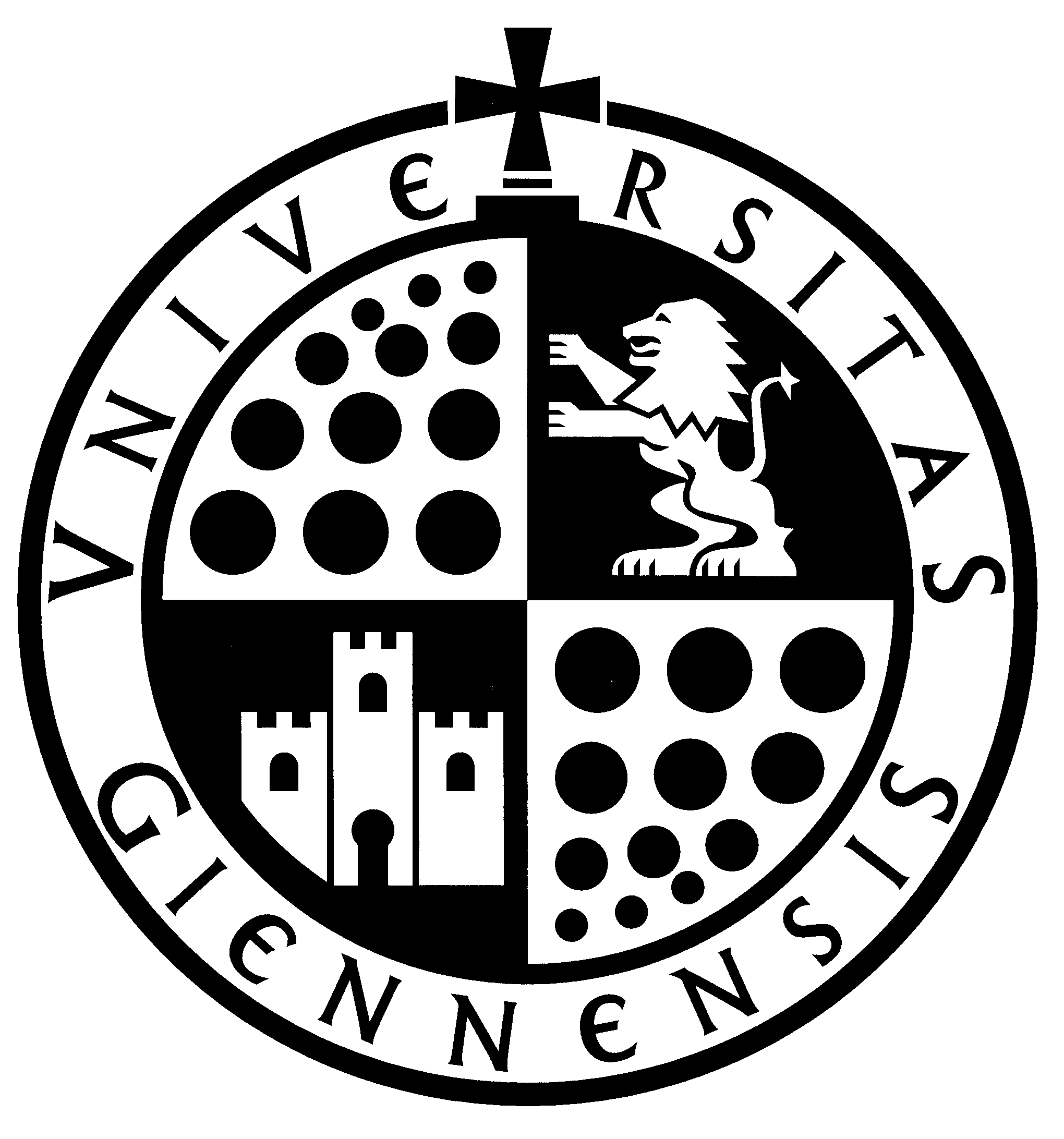       Universidad de Jaén       Servicio de Personal y Organización DocenteINSTANCIA-CURRICULUM ACADÉMICOPARA PARTICIPACIÓN EN CONCURSOS DE SELECCIÓN DE PROFESORADO CONTRATADO(Este impreso podrá cumplimentarse electrónicamente descargándolo de la página http://www.ujaen.es/serv/servpod)RELACIÓN DE MÉRITOS QUE DESEA ALEGARIMPORTANTE: Incluir una breve reseña de cada mérito en el apartado correspondiente, anteponiendo el código que ese tipo de mérito tiene en el baremo. En la reseña de cada mérito se harán constar los datos necesarios para su valoración de acuerdo con el baremo. No escribir en los espacios sombreados. Se deberá adjuntar justificante de todos y cada uno de los méritos.El abajo firmante DECLARA que son ciertos los datos consignados en esta solicitud.Jaén,   Fdo.:SR. RECTOR MAGNÍFICO DE LA UNIVERSIDAD DE JAÉNDATOS DE LA PLAZA CONVOCADA A CONCURSODATOS DE LA PLAZA CONVOCADA A CONCURSODATOS DE LA PLAZA CONVOCADA A CONCURSOCategoría:(1) Área de Conocimiento:Localidad:       ¿Ha solicitado Vd. Otra/s plaza/s (SI/NO)?:   En caso afirmativo indique el/los código/s de la/s misma/s:  En caso afirmativo indique el/los código/s de la/s misma/s:  DATOS PERSONALESDATOS PERSONALESDATOS PERSONALESDATOS PERSONALESDATOS PERSONALESDATOS PERSONALESDATOS PERSONALESNº DNI o Pasaporte:Primer Apellido:  Primer Apellido:  Segundo Apellido:  Segundo Apellido:  Segundo Apellido:  Nombre:  Fecha de nacimiento:Localidad de nacimiento:  Localidad de nacimiento:  Provincia de nacimiento:  Provincia de nacimiento:  Provincia de nacimiento:  Nacionalidad:  Domicilio:  Domicilio:  Domicilio:  Domicilio:  Domicilio:  Correo Electrónico:  Correo Electrónico:  Municipio:  Municipio:  Provincia:  Provincia:  Código Postal:  Teléfono/s:  Teléfono/s:  ACTIVIDAD PROFESIONAL Para solicitudes a plazas de Profesores Asociados, en cumplimiento de lo dispuesto en el art.38.2 de la Ley Andaluza de Universidades, en situación de ejercicio profesional en activo.ACTIVIDAD PROFESIONAL Para solicitudes a plazas de Profesores Asociados, en cumplimiento de lo dispuesto en el art.38.2 de la Ley Andaluza de Universidades, en situación de ejercicio profesional en activo.ACTIVIDAD PROFESIONAL Para solicitudes a plazas de Profesores Asociados, en cumplimiento de lo dispuesto en el art.38.2 de la Ley Andaluza de Universidades, en situación de ejercicio profesional en activo.ACTIVIDAD PROFESIONAL Para solicitudes a plazas de Profesores Asociados, en cumplimiento de lo dispuesto en el art.38.2 de la Ley Andaluza de Universidades, en situación de ejercicio profesional en activo.Categoría:  Actividad:  Organismo/Empresa:  Fecha inicio:  INFORME O EVALUACIÓN DE LA AGENCIA NACIONAL DE EVALUACIÓN DE LA CALIDAD Y ACREDITACIÓN (Indicar categoría para la que se solicita y  fecha de emisión del informe o evaluación positiva)INFORME O EVALUACIÓN DE LA AGENCIA NACIONAL DE EVALUACIÓN DE LA CALIDAD Y ACREDITACIÓN (Indicar categoría para la que se solicita y  fecha de emisión del informe o evaluación positiva)Categoría: Fecha emisión:  CÓD.CÓD.MÉRITOSMÉRITOSMÉRITOSMÉRITOSMÉRITOSMÉRITOSMÉRITOSMÉRITOSI.I.FORMACIÓN ACADÉMICAFORMACIÓN ACADÉMICAFORMACIÓN ACADÉMICAFORMACIÓN ACADÉMICAFORMACIÓN ACADÉMICAFORMACIÓN ACADÉMICAFORMACIÓN ACADÉMICAFORMACIÓN ACADÉMICAI.1.I.1.Máxima Titulación Académica de las exigidas (indicar el resumen de las calificaciones del expediente académico, consignando el número de créditos o de asignaturas en caso de planes de estudio no estructurados en créditos)Máxima Titulación Académica de las exigidas (indicar el resumen de las calificaciones del expediente académico, consignando el número de créditos o de asignaturas en caso de planes de estudio no estructurados en créditos)Máxima Titulación Académica de las exigidas (indicar el resumen de las calificaciones del expediente académico, consignando el número de créditos o de asignaturas en caso de planes de estudio no estructurados en créditos)Máxima Titulación Académica de las exigidas (indicar el resumen de las calificaciones del expediente académico, consignando el número de créditos o de asignaturas en caso de planes de estudio no estructurados en créditos)Máxima Titulación Académica de las exigidas (indicar el resumen de las calificaciones del expediente académico, consignando el número de créditos o de asignaturas en caso de planes de estudio no estructurados en créditos)Máxima Titulación Académica de las exigidas (indicar el resumen de las calificaciones del expediente académico, consignando el número de créditos o de asignaturas en caso de planes de estudio no estructurados en créditos)Máxima Titulación Académica de las exigidas (indicar el resumen de las calificaciones del expediente académico, consignando el número de créditos o de asignaturas en caso de planes de estudio no estructurados en créditos)Máxima Titulación Académica de las exigidas (indicar el resumen de las calificaciones del expediente académico, consignando el número de créditos o de asignaturas en caso de planes de estudio no estructurados en créditos)Titulación:Titulación:Titulación:Titulación:Titulación:Titulación:Titulación:Titulación:Titulación:Titulación:I.1.1.I.1.1.Nota media del expediente:A: A: N:SB:MH:Convalidados:Reconocidos (sin calificación):I.2.I.2.Premios fin de carrera Premios fin de carrera Premios fin de carrera Premios fin de carrera Premios fin de carrera Premios fin de carrera Premios fin de carrera Premios fin de carrera I.3.I.3.Alumno colaborador de un Departamento que incluya el área convocante, becario Erasmus, Intercampus, … Alumno colaborador de un Departamento que incluya el área convocante, becario Erasmus, Intercampus, … Alumno colaborador de un Departamento que incluya el área convocante, becario Erasmus, Intercampus, … Alumno colaborador de un Departamento que incluya el área convocante, becario Erasmus, Intercampus, … Alumno colaborador de un Departamento que incluya el área convocante, becario Erasmus, Intercampus, … Alumno colaborador de un Departamento que incluya el área convocante, becario Erasmus, Intercampus, … Alumno colaborador de un Departamento que incluya el área convocante, becario Erasmus, Intercampus, … Alumno colaborador de un Departamento que incluya el área convocante, becario Erasmus, Intercampus, … I.4.I.4.Otras titulaciones universitarias distintas a la exigida en la convocatoriaOtras titulaciones universitarias distintas a la exigida en la convocatoriaOtras titulaciones universitarias distintas a la exigida en la convocatoriaOtras titulaciones universitarias distintas a la exigida en la convocatoriaOtras titulaciones universitarias distintas a la exigida en la convocatoriaOtras titulaciones universitarias distintas a la exigida en la convocatoriaOtras titulaciones universitarias distintas a la exigida en la convocatoriaOtras titulaciones universitarias distintas a la exigida en la convocatoriaI.5.I.5.Doctorado (indicar nombre del programa y título de la tesis, en su caso)Doctorado (indicar nombre del programa y título de la tesis, en su caso)Doctorado (indicar nombre del programa y título de la tesis, en su caso)Doctorado (indicar nombre del programa y título de la tesis, en su caso)Doctorado (indicar nombre del programa y título de la tesis, en su caso)Doctorado (indicar nombre del programa y título de la tesis, en su caso)Doctorado (indicar nombre del programa y título de la tesis, en su caso)Doctorado (indicar nombre del programa y título de la tesis, en su caso)I.6.I.6.Becas de investigación en concurrencia competitiva (indicar convocatoria y duración)Becas de investigación en concurrencia competitiva (indicar convocatoria y duración)Becas de investigación en concurrencia competitiva (indicar convocatoria y duración)Becas de investigación en concurrencia competitiva (indicar convocatoria y duración)Becas de investigación en concurrencia competitiva (indicar convocatoria y duración)Becas de investigación en concurrencia competitiva (indicar convocatoria y duración)Becas de investigación en concurrencia competitiva (indicar convocatoria y duración)Becas de investigación en concurrencia competitiva (indicar convocatoria y duración)I.7.I.7.Estancias predoctorales en otras universidades o centros de investigación (indicar organismo y duración)Estancias predoctorales en otras universidades o centros de investigación (indicar organismo y duración)Estancias predoctorales en otras universidades o centros de investigación (indicar organismo y duración)Estancias predoctorales en otras universidades o centros de investigación (indicar organismo y duración)Estancias predoctorales en otras universidades o centros de investigación (indicar organismo y duración)Estancias predoctorales en otras universidades o centros de investigación (indicar organismo y duración)Estancias predoctorales en otras universidades o centros de investigación (indicar organismo y duración)Estancias predoctorales en otras universidades o centros de investigación (indicar organismo y duración)I.8.I.8.Cursos de postgrado relevantes para la plaza (indicar título, Universidad y duración)Cursos de postgrado relevantes para la plaza (indicar título, Universidad y duración)Cursos de postgrado relevantes para la plaza (indicar título, Universidad y duración)Cursos de postgrado relevantes para la plaza (indicar título, Universidad y duración)Cursos de postgrado relevantes para la plaza (indicar título, Universidad y duración)Cursos de postgrado relevantes para la plaza (indicar título, Universidad y duración)Cursos de postgrado relevantes para la plaza (indicar título, Universidad y duración)Cursos de postgrado relevantes para la plaza (indicar título, Universidad y duración)I.9.I.9.Otras acciones de formación Otras acciones de formación Otras acciones de formación Otras acciones de formación Otras acciones de formación Otras acciones de formación Otras acciones de formación Otras acciones de formación II.II.ACTIVIDAD DOCENTEACTIVIDAD DOCENTEACTIVIDAD DOCENTEACTIVIDAD DOCENTEACTIVIDAD DOCENTEACTIVIDAD DOCENTEACTIVIDAD DOCENTEACTIVIDAD DOCENTEII.1.II.1.Docencia presencial o virtual en primer, segundo y tercer ciclo universitarios (indicar organismo, categoría, período, créditos y si es presencial o virtual)Docencia presencial o virtual en primer, segundo y tercer ciclo universitarios (indicar organismo, categoría, período, créditos y si es presencial o virtual)Docencia presencial o virtual en primer, segundo y tercer ciclo universitarios (indicar organismo, categoría, período, créditos y si es presencial o virtual)Docencia presencial o virtual en primer, segundo y tercer ciclo universitarios (indicar organismo, categoría, período, créditos y si es presencial o virtual)Docencia presencial o virtual en primer, segundo y tercer ciclo universitarios (indicar organismo, categoría, período, créditos y si es presencial o virtual)Docencia presencial o virtual en primer, segundo y tercer ciclo universitarios (indicar organismo, categoría, período, créditos y si es presencial o virtual)Docencia presencial o virtual en primer, segundo y tercer ciclo universitarios (indicar organismo, categoría, período, créditos y si es presencial o virtual)Docencia presencial o virtual en primer, segundo y tercer ciclo universitarios (indicar organismo, categoría, período, créditos y si es presencial o virtual)II.2.II.2.Docencia presencial o virtual universitaria no reglada (idem anterior)Docencia presencial o virtual universitaria no reglada (idem anterior)Docencia presencial o virtual universitaria no reglada (idem anterior)Docencia presencial o virtual universitaria no reglada (idem anterior)Docencia presencial o virtual universitaria no reglada (idem anterior)Docencia presencial o virtual universitaria no reglada (idem anterior)Docencia presencial o virtual universitaria no reglada (idem anterior)Docencia presencial o virtual universitaria no reglada (idem anterior)II.3.II.3.Docencia no universitaria Docencia no universitaria Docencia no universitaria Docencia no universitaria Docencia no universitaria Docencia no universitaria Docencia no universitaria Docencia no universitaria II.4.II.4.Creación de material docente Creación de material docente Creación de material docente Creación de material docente Creación de material docente Creación de material docente Creación de material docente Creación de material docente II.5.II.5.Otros méritos docentesOtros méritos docentesOtros méritos docentesOtros méritos docentesOtros méritos docentesOtros méritos docentesOtros méritos docentesOtros méritos docentesIII.III. ACTIVIDAD INVESTIGADORA ACTIVIDAD INVESTIGADORA ACTIVIDAD INVESTIGADORA ACTIVIDAD INVESTIGADORA ACTIVIDAD INVESTIGADORA ACTIVIDAD INVESTIGADORA ACTIVIDAD INVESTIGADORA ACTIVIDAD INVESTIGADORAIII.1.III.1.Publicaciones científicas Publicaciones científicas Publicaciones científicas Publicaciones científicas Publicaciones científicas Publicaciones científicas Publicaciones científicas Publicaciones científicas III.2.III.2.Contribuciones a congresos, conferencias, seminarios y reuniones científicasContribuciones a congresos, conferencias, seminarios y reuniones científicasContribuciones a congresos, conferencias, seminarios y reuniones científicasContribuciones a congresos, conferencias, seminarios y reuniones científicasContribuciones a congresos, conferencias, seminarios y reuniones científicasContribuciones a congresos, conferencias, seminarios y reuniones científicasContribuciones a congresos, conferencias, seminarios y reuniones científicasContribuciones a congresos, conferencias, seminarios y reuniones científicasIII.3.III.3.Proyectos de investigación obtenidos en convocatorias públicas y competitivas y contratos con empresas o con la administraciónProyectos de investigación obtenidos en convocatorias públicas y competitivas y contratos con empresas o con la administraciónProyectos de investigación obtenidos en convocatorias públicas y competitivas y contratos con empresas o con la administraciónProyectos de investigación obtenidos en convocatorias públicas y competitivas y contratos con empresas o con la administraciónProyectos de investigación obtenidos en convocatorias públicas y competitivas y contratos con empresas o con la administraciónProyectos de investigación obtenidos en convocatorias públicas y competitivas y contratos con empresas o con la administraciónProyectos de investigación obtenidos en convocatorias públicas y competitivas y contratos con empresas o con la administraciónProyectos de investigación obtenidos en convocatorias públicas y competitivas y contratos con empresas o con la administraciónIII.4.III.4.Patentes Patentes Patentes Patentes Patentes Patentes Patentes Patentes III.5.III.5.Estancias postdoctorales en otras universidades o centros de investigación Estancias postdoctorales en otras universidades o centros de investigación Estancias postdoctorales en otras universidades o centros de investigación Estancias postdoctorales en otras universidades o centros de investigación Estancias postdoctorales en otras universidades o centros de investigación Estancias postdoctorales en otras universidades o centros de investigación Estancias postdoctorales en otras universidades o centros de investigación Estancias postdoctorales en otras universidades o centros de investigación III.6.III.6.Dirección de tesis doctorales y trabajos de iniciación a la investigaciónDirección de tesis doctorales y trabajos de iniciación a la investigaciónDirección de tesis doctorales y trabajos de iniciación a la investigaciónDirección de tesis doctorales y trabajos de iniciación a la investigaciónDirección de tesis doctorales y trabajos de iniciación a la investigaciónDirección de tesis doctorales y trabajos de iniciación a la investigaciónDirección de tesis doctorales y trabajos de iniciación a la investigaciónDirección de tesis doctorales y trabajos de iniciación a la investigaciónIII.7.III.7.Premios en concurrencia competitivaPremios en concurrencia competitivaPremios en concurrencia competitivaPremios en concurrencia competitivaPremios en concurrencia competitivaPremios en concurrencia competitivaPremios en concurrencia competitivaPremios en concurrencia competitivaIII.8.III.8.Otros méritos de investigaciónOtros méritos de investigaciónOtros méritos de investigaciónOtros méritos de investigaciónOtros méritos de investigaciónOtros méritos de investigaciónOtros méritos de investigaciónOtros méritos de investigaciónIV.IV.EXPERIENCIA PROFESIONAL DE LOS ÚLTIMOS 12 AÑOSEXPERIENCIA PROFESIONAL DE LOS ÚLTIMOS 12 AÑOSEXPERIENCIA PROFESIONAL DE LOS ÚLTIMOS 12 AÑOSEXPERIENCIA PROFESIONAL DE LOS ÚLTIMOS 12 AÑOSEXPERIENCIA PROFESIONAL DE LOS ÚLTIMOS 12 AÑOSEXPERIENCIA PROFESIONAL DE LOS ÚLTIMOS 12 AÑOSEXPERIENCIA PROFESIONAL DE LOS ÚLTIMOS 12 AÑOSEXPERIENCIA PROFESIONAL DE LOS ÚLTIMOS 12 AÑOSIV.1.IV.1.Experiencia profesional relacionada con la plaza (indicar categoría, actividad, organismo y duración)Experiencia profesional relacionada con la plaza (indicar categoría, actividad, organismo y duración)Experiencia profesional relacionada con la plaza (indicar categoría, actividad, organismo y duración)Experiencia profesional relacionada con la plaza (indicar categoría, actividad, organismo y duración)Experiencia profesional relacionada con la plaza (indicar categoría, actividad, organismo y duración)Experiencia profesional relacionada con la plaza (indicar categoría, actividad, organismo y duración)Experiencia profesional relacionada con la plaza (indicar categoría, actividad, organismo y duración)Experiencia profesional relacionada con la plaza (indicar categoría, actividad, organismo y duración)IV.2.IV.2.Otra actividad profesional relevante para la plaza (idem anterior)Otra actividad profesional relevante para la plaza (idem anterior)Otra actividad profesional relevante para la plaza (idem anterior)Otra actividad profesional relevante para la plaza (idem anterior)Otra actividad profesional relevante para la plaza (idem anterior)Otra actividad profesional relevante para la plaza (idem anterior)Otra actividad profesional relevante para la plaza (idem anterior)Otra actividad profesional relevante para la plaza (idem anterior)V.V.REPRESENTACIÓN, GOBIERNO Y GESTIÓN UNIVERSITARIASREPRESENTACIÓN, GOBIERNO Y GESTIÓN UNIVERSITARIASREPRESENTACIÓN, GOBIERNO Y GESTIÓN UNIVERSITARIASREPRESENTACIÓN, GOBIERNO Y GESTIÓN UNIVERSITARIASREPRESENTACIÓN, GOBIERNO Y GESTIÓN UNIVERSITARIASREPRESENTACIÓN, GOBIERNO Y GESTIÓN UNIVERSITARIASREPRESENTACIÓN, GOBIERNO Y GESTIÓN UNIVERSITARIASREPRESENTACIÓN, GOBIERNO Y GESTIÓN UNIVERSITARIASVI.VI.INFORME DEL DEPARTAMENTOINFORME DEL DEPARTAMENTOINFORME DEL DEPARTAMENTOINFORME DEL DEPARTAMENTOINFORME DEL DEPARTAMENTOINFORME DEL DEPARTAMENTOINFORME DEL DEPARTAMENTOINFORME DEL DEPARTAMENTOVI.1.VI.1.Valoración del Departamento:Valoración del Departamento:VII.VII.MÉRITOS PREFERENTESMÉRITOS PREFERENTESMÉRITOS PREFERENTESMÉRITOS PREFERENTESMÉRITOS PREFERENTESMÉRITOS PREFERENTESMÉRITOS PREFERENTESMÉRITOS PREFERENTESMUY IMPORTANTE: No olvide firmar la solicitud y consignar el código de la plaza